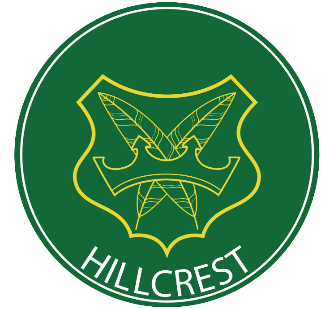 Hillcrest Science departmentCareers Intent StatementStudents will continually question their understanding of the physical world around themselves, wondering about their career path navigated through an endlessly changing world accelerated by the Science they themselves study.Teachers will continually question how career opportunities can be infused within curriculum activities, wondering with active curiosity how students will use their taught skills and knowledge to perform in a competitive global economy.Students will be exposed to a variety of career ideas, taught skills relevant to employment and the variety of routes to employment though:The broad and balanced Science curriculumIn KS3 as identified within SoWsIn KS4 as identified within the working scientifically frameworkIn KS5 as identified by specific discussion between subject expert and student cohortPractical workEducational visitsEmployer visitsHigher education visitsKS3 Science ClubLiaison with University of Birmingham’s Women In Science and Engineering (WISE)Career skills foci within Science curriculum:Term 1 – Safety conscious (safety in the workplace)Term 2 – Interpreting information.Term 3 – Professional communicationThe implementation of this careers curriculum intent will be monitored within internal Science Department monitoring and auditing structures by HOD and D-HOD alongside wider school monitoring frameworks.